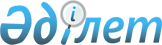 О внесении дополнений в приказ Министра экономики и бюджетного планирования Республики Казахстан от 13 марта 2013 года № 71 "Некоторые вопросы Единой бюджетной классификации Республики Казахстан"
					
			Утративший силу
			
			
		
					Приказ Министра экономики и бюджетного планирования Республики Казахстан от 24 апреля 2013 года № 117. Зарегистрирован в Министерстве юстиции Республики Казахстан 2 мая 2013 года № 8445. Утратил силу приказом Министра финансов Республики Казахстан от 18 сентября 2014 года № 403      Сноска. Утратил силу приказом Министра финансов РК от 18.09.2014 № 403.      ПРИКАЗЫВАЮ:



      1. Внести в приказ Министра экономики и бюджетного планирования Республики Казахстан от 13 марта 2013 года № 71 «Некоторые вопросы Единой бюджетной классификации Республики Казахстан» (зарегистрирован в Реестре государственной регистрации нормативных правовых актов за № 8397), следующие дополнения:



      в приложении 1 к указанному приказу:



      в функциональной классификации расходов бюджета:



      в функциональной группе 06 «Социальная помощь и социальное обеспечение»:



      в функциональной подгруппе 9 «Прочие услуги в области социальной помощи и социального обеспечения»:



      дополнить администраторами бюджетных программ 201, 202 и 212 с бюджетной программой 146 следующего содержания:

      «201 Министерство внутренних дел Республики Казахстан

      146 Обеспечение разработки профессиональных стандартов

      202 Министерство по чрезвычайным ситуациям Республики Казахстан

      146 Обеспечение разработки профессиональных стандартов

      212 Министерство сельского хозяйства Республики Казахстан

      146 Обеспечение разработки профессиональных стандартов»;



      по администратору бюджетных программ 213 «Министерство труда и социальной защиты населения Республики Казахстан»:



      дополнить бюджетной программой 146 следующего содержания:

      «146 Обеспечение разработки профессиональных стандартов»;



      дополнить администраторами бюджетных программ 214, 215, 222, 225, 226, 233, 235, 601, 606 и 696 с бюджетной программой 146 следующего содержания:

      «214 Министерство регионального развития Республики Казахстан

      146 Обеспечение разработки профессиональных стандартов

      215 Министерство транспорта и коммуникаций Республики Казахстан

      146 Обеспечение разработки профессиональных стандартов

      222 Министерство экономики и бюджетного планирования Республики Казахстан

      146 Обеспечение разработки профессиональных стандартов

      225 Министерство образования и науки Республики Казахстан 

      146 Обеспечение разработки профессиональных стандартов

      226 Министерство здравоохранения Республики Казахстан 

      146 Обеспечение разработки профессиональных стандартов

      233 Министерство индустрии и новых технологий Республики Казахстан

      146 Обеспечение разработки профессиональных стандартов

      235 Министерство культуры и информации Республики Казахстан

      146 Обеспечение разработки профессиональных стандартов

      601 Национальное космическое агентства Республики Казахстан

      146 Обеспечение разработки профессиональных стандартов

      606 Агентство Республики Казахстан по статистике 

      146 Обеспечение разработки профессиональных стандартов

      696 Агентство Республики Казахстан по делам спорта и физической культуры

      146 Обеспечение разработки профессиональных стандартов»;



      в функциональной группе 08 «Культура, спорт, туризм и информационное пространство»:



      в функциональной подгруппе 4 «Туризм»:



      дополнить администратором бюджетных программ 265 с бюджетной программой 021 следующего содержания:

      «265 Управление предпринимательства и промышленности области

      021 Регулирование туристской деятельности»;



      в функциональной группе 13 «Прочие»:



      в функциональной подгруппе 9 «Прочие»:



      по администратору бюджетных программ 214 «Министерство регионального развития Республики Казахстан»:



      дополнить бюджетными программами 100, 101, 102, 105, 106, 109 и 114 следующего содержания:

      «100 Проведение мероприятий за счет чрезвычайного резерва Правительства Республики Казахстан

      101 Проведение мероприятий за счет средств на представительские затраты

      102 Трансферты другим уровням государственного управления на проведение мероприятий за счет чрезвычайного резерва Правительства Республики Казахстан

      105 Разработка и экспертиза технико-экономических обоснований республиканских бюджетных инвестиционных проектов

      106 Разработка и экспертиза технико-экономических обоснований республиканских бюджетных концессионных проектов

      109 Проведение мероприятий за счет резерва Правительства Республики Казахстан на неотложные затраты

      114 Выполнение обязательств центральных государственных органов по решениям судов за счет средств резерва Правительства Республики Казахстан

      116 Трансферты другим уровням государственного управления на проведение мероприятий за счет резерва Правительства Республики Казахстан на неотложные затраты».



      2. Департаменту бюджетного планирования и прогнозирования (Савельева Т.М.) обеспечить государственную регистрацию настоящего приказа в Министерстве юстиции Республики Казахстан и его официальное опубликование в официальных средствах массовой информации.



      3. Настоящий приказ вводится в действие со дня государственной регистрации и подлежит официальному опубликованию.      Министр                                    Е. Досаев
					© 2012. РГП на ПХВ «Институт законодательства и правовой информации Республики Казахстан» Министерства юстиции Республики Казахстан
				